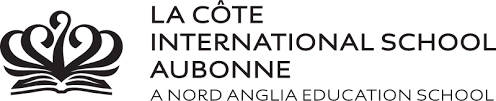 Job Description: Teacher of Music and Dance Reporting to: Head of SecondaryAn outline of the roleWe seek an inspirational Teacher of Music and Dance to join our Performing Arts team. The ideal candidate will be a Music teacher with the ability to teach dance.  S/he should have the ambition to create outstanding opportunities through Music and Dance and have the energy, drive and enthusiasm to be proactive with extra-curricular activities. S/he should be an adaptable and innovative teacher, a good communicator, and should be capable of supporting key aspects of an expanding International School. S/he should be seen by staff, parents, students and the wider community to fully support the values of the school. The Teacher of Music and Dance will work closely with the Director of Performing Arts and will teach throughout the school.  Experience of teaching music to Diploma Level would be an advantage. The role requires a dynamic and inspirational teacher to inspire students, enhance the quality of music-making and embed the Julliard/NAE music and dance curriculum throughout the school. The SchoolIt is our aim at LCIS to give the children in our care a full and exciting school experience. We want the students to maximise their potential; to achieve more than they thought possible. Our students are encouraged to explore new disciplines, skills and interests; to give everything a try and in doing so learn to take risks and to risk failure. It is our belief that in doing this we are enabling them to find their passion and that ‘thing’ that really makes them tick, which will in turn support everything else that they do. At LCIS, we will ensure that students are able to do this, knowing they are in a safe and secure environment. Personal SkillsEnthusiastic and passionate about music, dance and performance education with a sound understanding of best practiceFlexible and adaptable to the varied demands of working in an international schoolBe a talented classroom practitioner, with potential to develop further Enthuse pupils for Music and DanceAbility to work in collaboration with other members of staff to develop and organise artistic projectsProactive in all aspects of school life through participation and support Able to develop and foster teamwork Creative and innovative with an eye for detail and a determination to see tasks through from beginning to endExperienced in successful involvement in both musicals and performancesTalented communicator, both orally and in writingAble to work successfully under pressure Reliable and respectful at all timesHas a positive and proactive attitude towards participation with CPD and the school’s APT (Ambitious Performance Tracker) and appraisal processesAble to present a professional image in line with the high expectations of LCISConfident and competent user of IT in the classroom and for administrative purposesDuties and ResponsibilitiesTo be an ambassador of the Secondary School at all timesTo promote participation and enjoyment of both Music and Dance so that they become a noticeable feature of the schoolTo extend the opportunities for musicians and dancers beyond the school dayTo carry out reasonable professional requests made by the Director of Performing Arts or the Senior Leadership Team To teach Music to Diploma LevelTo meet all additional teaching and pastoral responsibilities, as outlined in the Teacher’s Job DescriptionTo promote, through collaboration, a school culture of permanent improvement in order to raise standards of achievement at all levelsPastoralTo promote pride in the school amongst the pupil body through high standards of dress, behaviour and commitmentTo establish a safe and attractive learning environment for all studentsTo alert appropriate staff to students’ pastoral problems and offer solutions wherever possibleTo effectively communicate pastoral issues effectively with parents, liaising with staff as appropriateExtra-Curricular ActivitiesTo plan an enrichment programme that provides music and performance opportunities beyond the classroomTo look for opportunities to promote music and dance during events, assemblies and within the wider communityTo support the introduction of Trinity examinations, or equivalentTracking and MonitoringTo ensure that all students reach their potential through enthusiastic and personalised provision, with rigorous record keeping and follow-upMake effective use of formative and summative assessment to provide challenging learning opportunities for allTo track and monitor performance, in relation to academic performance, outcomes and engagement with school and follow through with staff and parents accordinglySafeguardingTo be aware of and act upon all policies regarding the safeguarding of childrenTo liaise with the Heads of School, be familiar with the policies on Health and Safety and be proactive in ensuring the safety of all members of the school community at all times. Formal Qualifications/ExperienceA good Honours Degree A certified teaching qualificationA Trinity Guildhall, ABRSM (or equivalent) diploma A distinguished record of teaching A strong record of professional development At least two years teaching experience